Неделя игры и игрушки.(С 10.11.14 по 14.11.14)Игра- путешествие: «Как поедим мы, да по матушке России».
«Народная культура и традиции.Народная игрушка кукла-самоделка»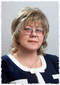 Опубликовано 08.07.2013 - 15:50 - Белякова Людмила ВалентиновнаПодробный конспект НОД по познавательно-исследовательской  и продуктивной (конструктивной) деятельности. Включает в себя ознакомление детей с видами  народной игрушки, самостоятельное изготовление игрушки старинным способом.СКАЧАТЬ:Предварительный просмотр:                                                      БЕЛЯКОВА Людмила Валентиновна,   воспитатель   II   кв.категории     МДОУ  «Детский сад №153»,   г.СаратовПримерная основная общеобразовательная программа «ОТ РОЖДЕНИЯ ДО ШКОЛЫ» под.редакцией Н.Е.Вераксы,Т.С.Комаровой, М.А.Васильевой.Возрастная группа :     5 - 6 летТема :                «Народная культура и традиции»Тема НОД:       « Народная игрушка кукла-самоделка »                         Познание. Познавательно-исследовательская  и продуктивная                         (конструктивная) деятельность.Цель:  Развивать  интерес к познанию истории и культуры наших предков у детей дошкольного возраста.Интеграцияобразовательных областей: «Коммуникативная», «Познание», «Музыка»,                                                                          «Художественное творчество».Задачи: Познакомить детей с историей   народной  игрушки, показать разнообразие материалов при её изготовлении; познакомить с народной игрушкой – куклой-самоделкой, способами изготовления этой куклы; расширять словарный запас; развивать интерес к культуре русского народа через знакомство с  народной игрушкой, желанием  изготовить игрушку самостоятельно старинным способом; способствовать общему развитию детей, прививая им любовь к Родине (русской культуре, русскому языку) Развивать у детей творческие  и познавательные способности  с учетом их возрастных и психологических особенностей.Воспитывать уважение к народной культуре и традициям.Виды деятельности:   коммуникативная, продуктивная,                                                         игровая, познавательно-исследовательская.Формы организации:     фронтальная,индивидуальная  Формы реализации детских видов деятельности:                               «Путешествие по времени»Оборудование:    сундук, игрушки (кукла, мяч, кубики, машина,                                                    кораблик, ракета, посуда   и др.)                                                  скакалка, иллюстрации, игрушки-самоделки, презентация                                                      «Народные игрушки»;  куклы, сделанные из разных материалов – деревянная, глиняная, соломенная, тряпичная, разные куклы, куски ткани , схемы изготовления тряпичных кукол, ступени – подставки для кукол прошлого; мультимедийное оборудование (проектор, ноутбук, доска). Музыка «Русские народные песни, колыбельные, плясовые».Предварительная работа: знакомство со свойствами дерева, пластмассы, металла, глины, выделение их свойств и качеств. Знакомство с игрушками, сделанными из разных материалов -  Дымковская,  Филимоновская, Богородская,  Каргопольская, Тверская, матрёшка. Чтение книги Нуждиной «Мир вещей», чтение сказки «Василиса Прекрасная», загадывание загадок об игрушках.                                                 ХОД  НОД:1.Вступительная часть.                 Звучит русская народная мелодия. - Ребята вы слышите?Дети: Да!-  Это наш  старинный сундучок приглашает  опять  в  путешествие, наверное, он нам хочет  рассказать что-то интересное.               Педагог и дети проходят в музей «Русская горница».                  Дети рассаживаются  на домотканые  коврики. Давайте, откроем его и посмотрим что же,  он нам приготовил на этот раз!                               Педагог открывает сундучок. - Интересно, что здесь написано? Давайте прочитаем.                         Читает загадки.Есть кабинка, кузовок,
Откидной на нём борток,
Есть колёсики и шинки
У игрушечной...(машинки)Круглый, цветной, 
Прыгает, скачет, 
А называется...(Мячик)Я хорошая игрушка,
Буду девочкам подружкой.
Я могу сидеть в коляске,
Закрывать умею глазки.
Я прошу меня любить,
Не ронять меня, не бить. (Кукла)- О чем же эти загадки? (ответы детей). Правильно, об игрушках. Какие игрушки у вас есть дома? Во что вы любите играть? (ответы детей)                            Д/игра  « Кому что подойдет?»               (в какие игрушки играют мальчики, девочки, вместе)- А хотите посмотреть, какие  игрушки  есть  в нашем сундучке?                                    Рассматривание игрушек.- Сундучок нам приготовил  игрушки-самоделки. Как вы понимаете, что значит «игрушки-самоделки»? (ответы детей)- Правильно, это значит, что их не покупали, а родители сами мастерили такие игрушки в минуты отдыха на забаву своим  маленьким детям. Дети постарше сами могли сделать такую потешку( игрушку)  без помощи взрослого.-  Из какого материала сделаны ваши  игрушки? (ответы детей)-  А  из какого материала сделаны эти игрушки? (ответы детей)                              Д/игра «Что из чего сделано»-  Все, что вы перечислили : дерево, глина, шишки, желуди, мох, солома, береста, тряпки - материал привычный  для людей, он  всегда был под рукой.  И потому называют этот материал подручным.- Видите, каких удивительных человечков умели делать  на Руси.- Давайте остановимся на игрушках, которые сделаны из соломы. Солома - это стебли хлебных растений.(Рассматривание игрушек из соломы) Очень забавные старинные соломенные куколки – стригунки. Они названы так потому, что их снизу подравнивали, подстригали ножницами. Если стригунка  поставить на поднос и слегка потрясти, то куколка начинает поворачиваться, как бы танцевать. ( Показ, как танцует куколка-стригунок)Солому иногда заменяли на траву или тонкие прутики, или мочало. (Показ этих материалов).- Но, пожалуй, самой любимой в старину была кукла, сделанная из тряпок. В одной семье таких куколок могло быть до сто штук! Уже пятилетняя девочка умела сама «свертеть» простую куколку из подходящих лоскутков (Показ куколки, выполненной одним из способов).- Как вы думаете, почему у этой куколки  нет лица? (Размышления детей)            Показ слайдов с изображением старинных кукол, у которых нет лица. Обращаю внимание  на эту примечательную особенность – безликость куклы, мысль о неоднозначности ее использования в народной традиции: кукла-игрушка, обрядовая кукла, кукла-оберег. Обережную защитную функцию куклы наглядно рассказывает сказка «Василиса Прекрасная».                                         Предлагаю вспомнить эту сказку ( показ слайда)Педагог  демонстрирует презентацию « Народные куклы-самоделки», одновременно со слайдами идёт рассказ воспитателя.- Вначале это был простой тряпичный или деревянный столбик, который символизировал образ человека вообще. ( показ слайдов)Затем стала выделяться верхняя часть столбика – голова куклы. Для головы старались использовать белую ткань. Долгие годы лицо не раскрашивалось, т.к. люди раньше были суеверные и думали, что лицо «оживает». Если такая кукла сломается, кому-то может быть плохо. Кроме того, глаза - зеркало души – необходимо закрывать, чтобы защитить внутренний мир человека от  внешнего мира «сглаза», «наговора».Шли годы, менялся окружающий мир, а вместе с ним постепенно менялась и кукла ( показ слайдов) . У нее появились ручки, ножки, личико мальчика или девочки. Лицо куколке раньше рисовали угольком из печки или вышивали цветными нитками. После этого ее можно было  и рядить (наряжать). Кукольную одежду шили очень старательно, как настоящую, ведь по ней люди судили о вкусе и мастерстве девочки – будущей хозяйки. Нельзя быть девушке лентяйкой, ни к чему не годной, такую  и замуж никто не возьмет. Куклы наших прабабушек, проживали в играх целую жизнь: они вели  «кукольное» хозяйство, «ходили в гости», «справляли свадьбы», «отмечали праздники» и т.д. Так играли девочки постарше. Если  девушка выходила замуж, она приносила свою куколку в дом мужа. А когда рождался ребеночек, клала эту куколку в колыбельку, для защиты малыша от злых сил. Чтобы малыш спал спокойно, мама говорила такие слова: «Сонница – бессоница,  не играй с моим дитятком, а играй с этой куколкой».А такие ребятишки, как вы, играли с куклой как с ребенком.                Педагог  предлагает детям  подержать куклу, покачать ее.            Ребята встают в круг и  по очереди передают куклу и качают ее.Давайте споем колыбельную.  Пение  колыбельной  под  русскую народную мелодию.        2.Совместная  продуктивная  деятельность.- Какие вы, молодцы! Как красиво пели. А хотите сами «свертеть» тряпичную куколку по одному из способов?(ответы детей)                Дети располагаются на ковре. Показ картинки-схемы, по которой они будут работать. Во время работы звучит русская народная мелодия        «Сошью Дуне сарафан». Педагог  обращает  внимание на аккуратность выполнения работы, последовательность; оказывает  помощь детям, испытывающих трудности при выполнении работы.3.Заключительная частьЧтение стихотворения.  Кукла у Параши                                 Не отыщешь краше.Свернута  из тряпкиРуки - словно лапки,Глазки – пара точек,А лицо – комочек.Кукла смотрит косо,Взгляд ее уныл,Кто-то вместо носаПуговку пришил.Но Параша любит.Нежит и голубит,И целует в щечкуМаленькую дочку.                  Оформление  с  детьми  выставки « Кукла- самоделка».- Ребята, вам понравилось  путешествие в прошлое?(ответы детей)- Что нового вы сегодня узнали? Чему научились? Что больше всего запомнилось? В какие игры вы играли? О чем  могли  рассказать  домамаме, папе?   Как вы думаете, у кого кукла-самоделка получилась самая красивая? (ответы детей)Давайте попрощаемся с нашим старинным сундучком и скажем ему спасибо за интересное путешествие. Звучит русская народная мелодияДень неделиМероприятияответственныеВремя проведенияПонедельник10.11.14«Нет в мире краше Родины нашей»Чтение Г. Циферов  «Паровозик»Презентация: «Нет в мире краше родины нашей»Конструирование: «Проложим железную дорогу из осенних листьев»Памятка для родителей: «Отгадывание загадок, разучивание пословиц и поговорок о транспорте.Подвижные игры: «Цветные автомобили», «Такси» С/р игра «Путешествие на теплоходе»Миленко Т. В.Крылова Н. В.10ч.00м.16ч.00м.Вторник11.11.14«Эту землю держат и несут на себе мастера» Рассматривание иллюстраций, календарей     Занятие: «Сокровища русского народа – игрушки Загадки в стихах об игрушках(филимоновской, богородской, дымковской)Лепка игрушек по  мотивам дымковскихКрылова Н.В9.00Среда12.11.14Как у наших у ворот всегда хороводКонсультация для родителей: «Игра, как средство нравственного воспитания»            Игра – экспериментирование: «Приключение капельки»Хороводные игры: «Бабка ёжка», «Подарки»Подвижные народные игры: «Горелки», «Жмурки»Театрализованное действие: «Учимся, играя в сказку»Крылова Н.ВМиленко Т.В.На стенд в родительский уголокПрогулка 1 пол.дняПрогулка 2 половина дняЧетверг13.11.14Со спортом не дружишь - не раз потом потужишь  Спортивное развлечение: «Такие разные мячи»Совместная деятельность: «Моя любимая игрушка»Миленко Т.ВпрогулкаПятница14.11.14«Все игрушки в гости к нам»Оформление выставки: «Игрушка, сделанная своими руками»Презентация «В каждой избушке свои игрушки» Праздник «Игрушки да смешки, шутки да потешки»  Т. Е. Харченко с.99Выставка рисунков: «Моя любимая игрушка»Миленко Т.В.Крылова Н.В16.00ВложениеРазмер narodnaya_igrushka_kukla-samodelka.docx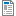 35.73 КБ